1.pielikums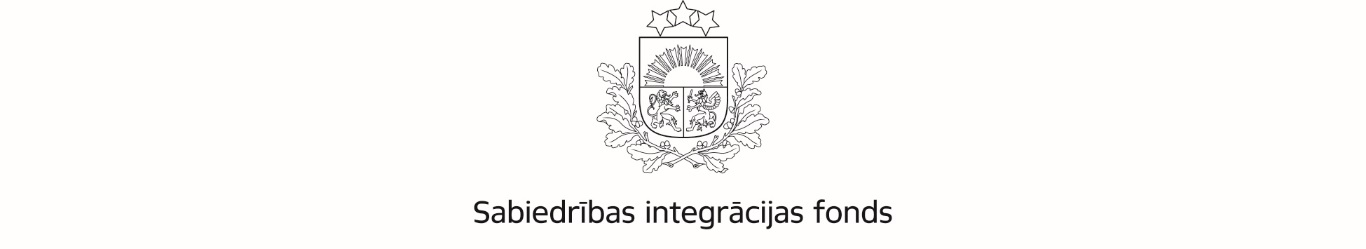 *Aizpilda Sabiedrības integrācijas fondsA SADAĻA INFORMĀCIJA PAR PROJEKTA IESNIEDZĒJUA1. Projekta iesniedzēja līdzšinējā darbība:Lūdzu, sniedziet informāciju par projekta iesniedzēja mērķa grupu, organizācijas galvenajām aktivitātēm, darbības virzieniem, kuri varētu būt nozīmīgi šīs programmas īstenošanā un projektā paredzētā mērķa sasniegšanā (piemēram, darbs ar mērķa grupām, līdzīgām aktivitātēm u.t.t.).Aprakstā ietvert arī organizācijas darbības jomu saskaņā ar NACE 2.redakciju, ja tāda ir reģistrēta (ne vairāk ka 1500 zīmes): A.2  Sadarbības partnera/-u līdzšinējā darbība (ja attiecināms):Lūdzu, pamatojiet sadarbības partnera/-u izvēli un lomu projektā,  (piemēram, darbs ar mērķa grupām, līdzīgām aktivitātēm) (ne vairāk kā 1500 rakstu zīmes).B SADAĻAPROJEKTA APRAKSTSB 1. Projekta pieteikumā plānotā/-ās aktivitāte/-es: Lūdzu, atzīmējiet ar X vienu vai vairākas plānotās aktivitātes:B 2. Projektā pieprasītais finansējums un īstenošanas periodsB 3. Projekta mērķis:B 4. Projekta īstenošanas vieta (vietas) un plānotā mērķa grupa un tajā iekļautais iedzīvotāju skaits (kopējais iedzīvotāju skaits mērķa grupā/-ās ir vismaz 1100 iedzīvotāji vienā projekta pieteikumā): Lūdzu, norādiet plānošanas reģionu (-us), novadu (-us), pilsētu (-as) vai pagastu (-us)* Norāda kādu/-as no prioritārajām mērķa grupām (atbilstoši konkursa nolikuma 1.8.punktam), piemēram, seniori no 60 gadiem, valsts struktūrvienību darbinieki, privātajā sektorā nodarbinātie u.tml. vai arī citu mērķa grupu, uz kuru ir vērsts projekts;** Norāda plānoto iedzīvotāju skaitu atbilstoši katrai mērķa grupai attiecīgajā teritorijā. Vienu fizisku personu (vai organizāciju) nevar iekļaut vairākās mērķa grupās.B 5. Mērķa grupas identificēšana un komunikācija ar toLūdzu, sniedziet informāciju, kā tiks nodrošināta visu B.4. iekļauto mērķa grupu identificēšana un mērķtiecīga uzrunāšana (fokusētas komunikācijas aktivitātes, kas ietver kanālus un metodes atbilstoši konkrētās mērķa grupas informācijas vajadzībām un informācijas iegūšanas paradumiem). B 6. Projekta kopsavilkums (vizītkarte)Īss projekta apraksts, ietverot informāciju par mērķa grupu un projekta īstenošanas vietu, galvenajām aktivitātēm un plānotajiem rezultātiem (ne vairāk kā 1500 rakstu zīmes). Projekta apstiprināšanas gadījumā šī informācija tiks publicēta Sabiedrības integrācijas fonda mājaslapā kā projekta vizītkarte:B 7. Projekta aktivitātes  Lūdzu, norādiet projektā plānotās aktivitātes hronoloģiskā secībā un strukturējiet informāciju atbilstoši tabulā norādītajam.Jāņem vērā, ka projekta aktivitātēm un to īstenošanas sagaidāmajiem ieguvumiem (rezultātiem) jābūt vērstiem ne tikai uz projekta mērķa (šīs veidlapas B.3), bet arī uz programmas mērķa sasniegšanu (konkursa nolikuma 1.2.punkts) un jāatbilst konkursa nolikuma 1.7.punktam.B 8. Projekta publicitātes aktivitātesLūdzu, aprakstiet, projekta gaitā plānotos publicitātes aktivitātes, t.sk. prognozējot publicitātes aktivitāšu sasniedzamo mērķauditoriju.B 9. Projektā iesaistītais personālsLūdzu, norādiet: 1) projekta īstenošanai nepieciešamo administratīvo un īstenošanas personālu (informācija par konkrētām personām nav nepieciešama un konkursā netiks vērtēta; 2) katram amatam projektā veicamos pienākumus/uzdevumus; 3) projekta personāla (gan administratīvā, gan īstenošanas) profesionālai kompetencei un kvalifikācijai izvirzītās prasības atbilstoši projektā veicamajiem uzdevumiem. Lūdzu, projekta pieteikumam personāla CV nepievienot. C SADAĻAPROJEKTA BUDŽETSC 1. Projekta budžetsLūdzu, projekta budžeta sastādīšanai izmantojiet budžeta veidlapu (Excel formātā), kas pievienota pielikumā Konkursa nolikumam (2.pielikums).C 2. Projekta budžeta pozīciju skaidrojumsSniegt aprakstu par plānotajiem pakalpojumiem, to izmaksām, vai ir ņemts vērā izmaksu lietderības, ekonomiskuma un efektivitātes principi, un citu būtisku informāciju, kas pamato projekta izmaksas un to apmēru, kā arī atbilstību lietderības, ekonomiskuma un efektivitātes principiem.D SADAĻAAPLIECINĀJUMSprojekta iesniedzēja biedru skaits (biedrībām) vai dibinātāju skaits (nodibinājumiem) ir šāds:Paraksts ______________Datums ______________E SADAĻA - Projekta iesniedzēja apliecinājumsprojekta iesniedzējs:ir iepazinies ar visiem programmas finansējuma saņemšanas nosacījumiem, kas ir noteikti programmas Konkursa nolikumā, un projekta īstenošanas gaitā apņemas tos ievērot;uzņemas atbildību par projekta īstenošanu un vadību, kā arī par projekta rezultātiem; ir neatkarīgs no publiskās pārvaldes institūcijām, politiskām partijām vai komerciālajām organizācijām, tai skaitā, biedru vidū un pārvaldes institūcijās pēc īpatsvara vai darbības ietekmes uzskaitīto organizāciju vai to oficiālo pārstāvju ir mazākumā (atbilstoši konkursa nolikuma 3.1.3.punkta 5) apakšpunktam);neatbilst nevienam no Publisko iepirkumu likuma 42.panta pirmajā daļā minētajiem kandidātu un pretendentu izslēgšanas gadījumiem;nav pasludināts par maksātnespējīgu, tai skaitā neatrodas sanācijas vai likvidācijas procesā, tā saimnieciskā darbība nav apturēta vai pārtraukta, nav uzsākta tiesvedība par tā darbības izbeigšanu vai maksātnespēju; tam nav nodokļu parādu un valsts sociālās apdrošināšanas obligāto iemaksu parādu;tā profesionālajā darbībā nav konstatēti pārkāpumi un tas nav atzīts par vainīgu nodarījumā saistībā ar profesionālo darbību ar spēkā esošu nolēmumu; nav centies ietekmēt projektu pieteikumu vērtēšanas procesā iesaistītās personas;ir veicis neatbilstoši izlietoto līdzekļu atmaksu citu Sabiedrības integrācijas fonda administrēto programmu ietvaros (ja attiecināms); nav neatbilstoši veikto izdevumu maksājumu parādu citos projektos, kas tiek finansēti no valsts vai pašvaldību budžeta vai Eiropas Savienības politiku instrumentu un pārējām ārvalstu finanšu palīdzības programmām;tam ir pieejami stabili un pietiekami finanšu līdzekļi un citi resursi, lai noteiktajā apmērā nodrošinātu projekta priekšfinansējuma daļu, kā arī projekta īstenošanas nepārtrauktību;apņemas nodrošināt programmas finansējuma publicitātes prasību ievērošanu ar projekta īstenošanu saistītajās aktivitātēs un informatīvajos materiālos;apņemas saglabāt visu ar projekta īstenošanu saistīto dokumentāciju saskaņā ar normatīvajos aktos noteiktajām prasībām un termiņiem;ir atbildīgs par projekta pieteikumā sniegto ziņu pareizību un precizitāti;ir atbildīgs par projekta pieteikuma elektroniskās kopijas pilnīgu atbilstību papīra formā iesniegtam projekta pieteikuma oriģinālam;nav iesniedzis vienu un to pašu projekta pieteikumu finansēšanai no dažādiem finanšu avotiem un nepretendē saņemt dubultu finansējumu vienu un to pašu aktivitāšu īstenošanai;ja vienlaikus veic gan šajā programmā atbalstāmās darbības, gan saimnieciskās darbības, kam būtu jāpiemēro komercdarbības atbalsta nosacījumi saskaņā ar Komercdarbības atbalsta kontroles likumu, veic šo darbību nodalīšanu.Apzinos, ka gadījumā, ja tiks konstatēts, ka esmu apzināti vai nolaidības dēļ sniedzis nepatiesas ziņas, projekta iesniedzējam tiks liegta iespēja saņemt atbalstu, un Sabiedrības integrācijas fonds varēs vērsties tiesībaizsardzības institūcijās.Paraksts ______________Datums ______________F SADAĻA Partnerības apliecinājumsPartnerības apliecinājums projektam _______________________________ 	(projekta nosaukums)(Aizpilda katrs projektā iesaistītais sadarbības partneris)  sadarbības partneris:ir iepazinies ar projekta pieteikuma saturu un izprot savu lomu projekta īstenošanā;ir iepazinies ar visiem programmas finansējuma saņemšanas nosacījumiem, kas ir noteikti programmas Konkursa nolikumā, un projekta īstenošanas gaitā apņemas tos ievērot;apliecina, ka projekta pieteikuma veidlapā un pievienotajos dokumentos sniegtā informācija par projekta sadarbības partneri ir pareiza;tam ir nepieciešamā pieredze un zināšanas projekta īstenošanas jomā, lai veiktu projekta pieteikumā paredzētos uzdevumus;nav pasludināts par maksātnespējīgu, tai skaitā neatrodas sanācijas procesā un neatrodas likvidācijas procesā, tā saimnieciskā darbība nav apturēta vai pārtraukta, nav uzsākta tiesvedība par tā darbības izbeigšanu vai maksātnespēju; tam nav nodokļu parādu un valsts sociālās apdrošināšanas obligāto iemaksu parādu, kas pārsniedz 150 EUR;tā profesionālajā darbībā nav konstatēti pārkāpumi un tas nav atzīts par vainīgu nodarījumā saistībā ar profesionālo darbību ar spēkā esošu lēmumu; nav veicis krāpšanas, korupcijas vai jebkādas citas pretlikumīgas darbības;nav centies ietekmēt projektu pieteikumu vērtēšanas procesā iesaistītās personas;ir veicis neatbilstoši izlietoto līdzekļu atmaksu citu Sabiedrības integrācijas fonda administrēto programmu ietvaros (ja attiecināms);apņemas nodrošināt programmas finansējuma publicitātes prasību ievērošanu ar projekta īstenošanu saistītajās aktivitātēs un informatīvajos materiālos;apņemas saglabāt visu ar projekta īstenošanu saistīto dokumentāciju saskaņā ar normatīvajos aktos noteiktajām prasībām un termiņiem;pilnvaro projekta iesniedzēju uzņemties līgumsaistības ar Sabiedrības integrācijas fondu un pārstāvēt sevi visos ar projekta īstenošanu saistītajos jautājumos; apņemas izpildīt projekta pieteikumā paredzētos uzdevumus un sniegt projekta iesniedzējam nepieciešamo informāciju;ja vienlaikus veic gan šajā programmā atbalstāmās darbības, gan saimnieciskās darbības, kam būtu jāpiemēro komercdarbības atbalsta nosacījumi saskaņā ar Komercdarbības atbalsta kontroles likumu, apņemas veikt šo darbību nodalīšanu.Paraksts ______________Datums ______________	Latvijas valsts budžeta finansētās programmas “Atbalsts NVO sabiedrības informēšanai par vakcināciju pret Covid-19” atklāta projektu pieteikumu konkursaPROJEKTA PIETEIKUMSProjekta nosaukums:Projekta iesniedzējs: Reģistrācijas Nr.: Projekta partneris/-i (ja attiecināms): Reģistrācijas Nr. (ja attiecināms):Projekta iesniedzēja kontaktinformācija:E-pastsProjekta iesniedzēja kontaktinformācija:TīmekļvietneAtbildīgā amatpersona: Vārds, UzvārdsAtbildīgā amatpersona: Ieņemamais amatsAtbildīgā amatpersona: TālrunisAtbildīgā amatpersona: E-pastsProjekta vadītājs: Vārds, UzvārdsProjekta vadītājs: TālrunisProjekta vadītājs: E-pastsProjekta grāmatvedisVārds, UzvārdsProjekta grāmatvedisTālrunisProjekta grāmatvedisE-pastsProjekta identifikācijas Nr.*:  2021.LV/NVO_VAK/*informē sabiedrību un atsevišķas sabiedrības grupas par vakcīnām un vakcinācijas kārtību ar mērķi – veicināt izpratni par vakcināciju pret Covid-19 un sekmēt Latvijas iedzīvotāju vakcinācijuveicina individuālu pieeju personai vai personu grupām – informējot, palīdzot pierakstīties uz vakcināciju un nodrošinot iespēju nokļūt līdz vakcinācijas punktam/vietaiPieprasītais programmas finansējums ()( ne vairāk kā 33 000 EUR)Pieprasītais programmas finansējums ()( ne vairāk kā 33 000 EUR)0.00Plānotais īstenošanas periodsno ___/___/2021dd/mm/gggglīdz ___/___/2021dd/mm/ggggPlānošanas  reģionsNovadsPilsēta vai pagastsMērķa grupa*Mērķa grupā iedzīvotāju skaits**Nr. p.k.Aktivitātes nosaukumsDetalizēts aktivitātes apraksts Informācijas avoti(pēc kā varēs pārliecināties, ka rezultāts sasniegts)Aktivitātes īstenošanai paredzētās budžeta izmaksu pozīcijas (norādīt numuru)1.Plānots pasākums (kāds(-i), skaits, īss apraksts):Norādīt, ja attiecināms:Norises vieta: Norises laiks: Dalībnieki (iesaistīta mērķa grupa(-as), skaits):Iesaistītais personāls (eksperti, lektori u.tml.), sadarbības partneris/-i (ja attiecināms):Sagaidāmie ieguvumi/uzlabojumi attiecībā pret projekta nepieciešamības pamatojumā aprakstīto problēmu:Aktivitāte atbilst programmas aktivitāšu mērķim(-iem) (skatīt veidlapas B1.punktu):Aktivitātes īstenošanas periods (projekta mēneši):2.Plānots pasākums (kāds(-i), skaits, īss apraksts):Norādīt, ja attiecināms:Norises vieta: Norises laiks: Dalībnieki (iesaistīta mērķa grupa(-as), skaits):Iesaistītais personāls (eksperti, lektori u.tml.), sadarbības partneris/-i (ja attiecināms):Sagaidāmie ieguvumi/uzlabojumi attiecībā pret projekta nepieciešamības pamatojumā aprakstīto problēmu:Aktivitāte atbilst programmas aktivitāšu mērķim(-iem) (skatīt veidlapas B1.punktu):Aktivitātes īstenošanas periods (projekta mēneši): u.t.t.Publicitātes aktivitāteSasniedzamā mērķauditorijaAmats projektāGalvenie veicamie uzdevumi(norādīt aktivitātes, kurās iesaistīts)Amatam nepieciešamā kvalifikācija un prasmesEs, projekta iesniedzējaprojekta iesniedzēja nosaukumsprojekta iesniedzēja nosaukumsatbildīgā amatpersona,vārds, uzvārdsvārds, uzvārdsamata nosaukumsamata nosaukumsar parakstu apliecinu, ka uz projekta pieteikuma iesniegšanas dienu,ar parakstu apliecinu, ka uz projekta pieteikuma iesniegšanas dienu,dd/mm/ggggJuridiskais statussSkaitsFiziska personaBiedrībaNodibinājumsValsts iestādePašvaldībaPašvaldības iestādeKomersantsCits (norādīt)Es, projekta iesniedzējaprojekta iesniedzēja nosaukumsprojekta iesniedzēja nosaukumsatbildīgā amatpersona,vārds, uzvārdsvārds, uzvārdsamata nosaukumsamata nosaukumsar parakstu apliecinu, ka uz projekta pieteikuma iesniegšanas dienu,ar parakstu apliecinu, ka uz projekta pieteikuma iesniegšanas dienu,dd/mm/ggggEs, projekta iesniedzēja sadarbības partnerasadarbības partnera nosaukumssadarbības partnera nosaukumsatbildīgā amatpersona,vārds, uzvārdsvārds, uzvārdsamata nosaukumsamata nosaukumsar parakstu apliecinu, ka uz projekta pieteikuma iesniegšanas dienu,ar parakstu apliecinu, ka uz projekta pieteikuma iesniegšanas dienu,dd/mm/gggg